Лекция о прагматизме и рационализме для учащихся 10-11 классов18 ноября учитель истории Студенок И.В.  и учитель русского языка и литературы провели онлайн лекции для учащихся 10-11 классов по разъяснению понятий прагматизм и реализм. На лекции учащиеся приводили свои примеры прагматичных и рациональных отношений, провели анализ, высказали свое мнение. Рационализм в нашем понимании – это аналитическое и логическое мышление, основанное на фактах, «предпочтение ума сердцу», как нечто противоположное персонализму. В практическом или прикладном смысле рациональностью (от лат. rationalis — разумый) может называться образ действия и мыслей, принятия решений, соответствующий реальному окружению. Это выбор базируется на определении данных вероятностей и на объеме пользы, извлекаемой из последствий при каждом возможном варианте выбора, чтобы человек мог добиваться большего в жизни — не только в отношении финансов, но и качества жизни, взаимоотношений с другими людьми, саморазвития и пр. Более того, рациональное принятие решений позволит выстроить алгоритм достижения множества целей с минимальными усилиями.В обиходе сегодня прагматичной (от греч. pragma — дело, действие) называют всякую деятельность, в основе которой лежит четкий материальный расчет и стремление из всего извлекать выгоду. Это и утилитарные отношения с заказчиками, и меркантильность по отношению к друзьям, и попытки монетизации таких нематериальных товаров, как доверие и привязанность. В отличие от реализма — простого принципа выгоды — прагматизм означает нацеленность па получение конкретных благ, всегда и во всем поиск выгоды.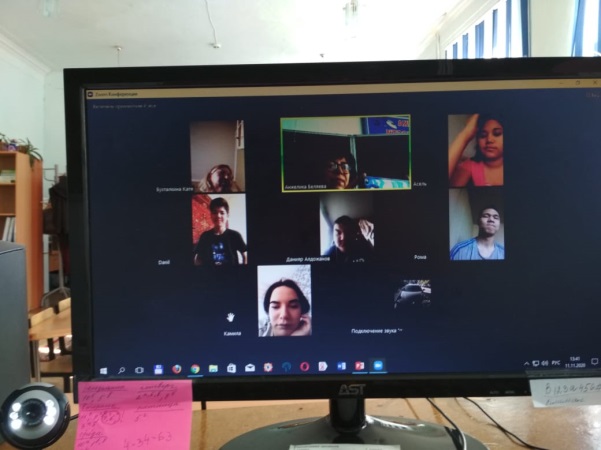 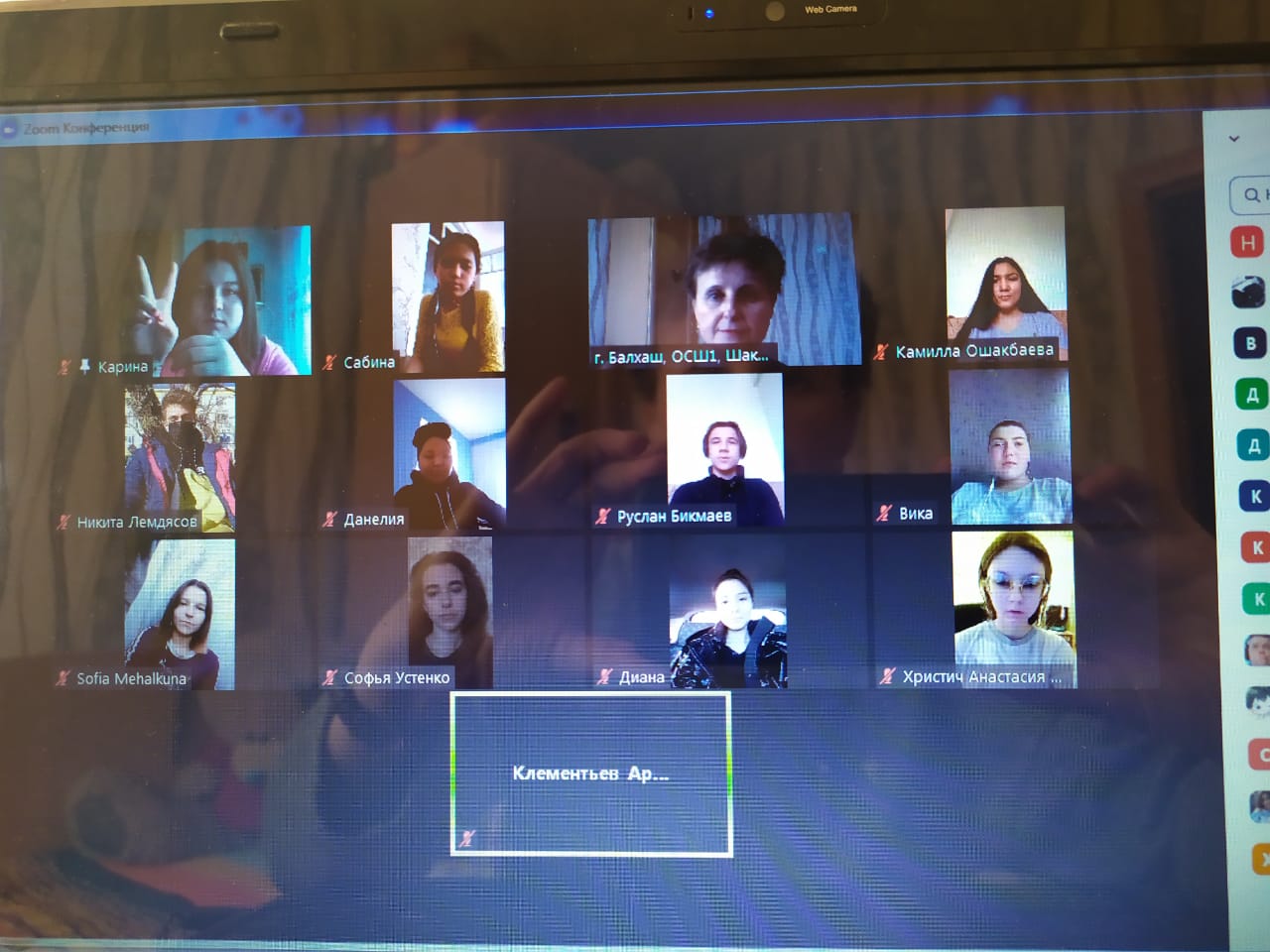 